Положениео конкурсе фоторабот «Осенние пейзажи»1. Общие положенияКонкурс фоторабот (далее – Конкурс, Фотоконкурс) проводится выставочной компанией «Кузбасская ярмарка»(далее – Организатор)при информационной поддержке Новокузнецкого городского отделения Союза журналистов России и организационной поддержке Новокузнецкого фотоклуба «Сибирь» в рамках традиционных специализированных выставочных проектов «Сибдача-осень» и «Медовый рай».Данное Положение предназначено для ознакомления заинтересованных лиц, претендующих на участие в Фотоконкурсе, и содержит порядок его организации и проведения, а также – определения Лауреатов.2. Цель и задачи ФотоконкурсаЦель Фотоконкурса – приобщение широких слоёв населения к искусству фотографии, развитие фото художественной среды, содействие творческому росту и профессиональному общению фотографов и фотохудожников Кузбасса.Задачи Фотоконкурса:– стимулирование творческого поиска и конкурсной активности фотографов и фотохудожников Кузбасса;– выявление талантливых авторов, работающих в творческом пространстве традиционной культуры (в жанре пейзажной фотографии);– формирование тематической фотовыставки «Осенние пейзажи», обладающей высоким уровнем информационной и эстетической ценности, с последующим её экспонированием в рамках выставочных проектов                   «Сибдача-осень» и «Медовый рай».3. Условия проведения ФотоконкурсаНа Конкурс принимаются фотоработы на тему                                              «Осенние пейзажи». Конкурс проводится в следующих номинациях:–«Профессионалы» (для профессиональных фотографов и фотохудожников);– «Любители» (для всех желающих, в возрасте от 16 лет);– «Новое поколение» (для детей до 16 лет).Фотоконкурс является открытым. Принять участие в нём, при соблюдении условий данного Положения, может любой желающий.Заявки на Фотоконкурс направляются на электронный адрес:               expo@kuzbass-fair.ru По вопросам организации Конкурса, а также оформления заявки и конкурсных работ можно обращаться по телефону: +7 (3843) 32-11-16, к ответственному лицу – помощнику директора выставок-ярмарок Сапуновой Кристине Константиновне.Фотоработы предоставляются Участниками лично (в номинации «Новое поколение» – законным представителем ребёнка), в напечатанном виде, по адресу: г. Новокузнецк, ул. Автотранспортная, 51, директорат ВК «Кузбасская ярмарка».Технические требования, предъявляемые Организатором к фотоработам:– формат печати – А3 или А4;– оформление в паспарту (белый картон, ширина 50 мм).Участие подразумевает оплату регистрационного взноса в размере 200 руб.Один Участникможет представить к участию в Фотоконкурсе не более трёх работ.Для воспитанников детских домов Новокузнецка (а также других городов и территорий Кузбасского региона) предусмотрено бесплатное участие в Конкурсе.4. Права и обязанности Участников и ОрганизатораУчастие в Фотоконкурсе подразумевает полное ознакомление и согласие Участников с данным Положением.Предоставляя фотографию для участия в Фотоконкурсе, Участник:– подтверждает, что все авторские права на данную фотографию принадлежат исключительно ему, и использование этой фотографиипри проведении Конкурса не нарушает имущественных и неимущественных прав третьих лиц;– даёт согласие на участие данной фотографии в фотовыставке на территории ВК «Кузбасская ярмарка» (в рамках программы традиционных выставок-ярмарок «Сибдача-осень» и «Медовый рай»).Организатор имеет право не допустить к участию в Фотоконкурсе фотографии, не соответствующие требованиям данного Положения, без предоставления дополнительных разъяснений.Фотоработы могут быть отклонены отучастия в Фотоконкурсе в следующих случаях:– несоответствие тематике Конкурса, его цели и задачам;– низкое художественное или техническое качество;– несоответствие требованиям по оформлению;– содержание изображений, противоречащих законодательству Российской Федерации.5. Порядок проведения ФотоконкурсаФотоконкурс проводится в период с 16.08.2021 года по 25.09.2021 года и включает следующие этапы:– с 16.08. по 16.09. (в будние дни с 10.00 до 16.00) – предоставление конкурсных работ, регистрация участников (в выходные и нерабочие праздничные дни работы не принимаются);– с 16.09. по 20.09. – формирование фотовыставки в павильоне ВК «Кузбасская ярмарка»;– с 21.09. по 25.09. – экспонирование фоторабот посетителям традиционных выставок-ярмарок «Сибдача-осень» и «Медовый рай»; – 22.09. – просмотр работ конкурсной комиссией, подведение итогов, определение Лауреатов Конкурса (I, II и III места в номинациях);– 25.09. – церемония награждения участников и Лауреатов Конкурса.Возврат конкурсных работ будет осуществляться с 27.09. по 1.10.2021 года  (необходимо предупредить Организатора по телефону). Организатор не несёт ответственности за хранение фоторабот после 4.10.2021 года.6. Порядок и критерии отбора победителей Фотоконкурса:6.1 Определение Лауреатов осуществляется конкурсной комиссией:6.2 Председатель конкурсной комиссии (в составе комиссии):– Пилипенко Владимир Семёнович – фотограф, фотохудожник, краевед. Член Союза журналистов России, член Русского географического общества. Исследователь жизни декабристов в Сибири, биографии Ф.М. Достоевского. Автор всероссийских фотопроектов «Мое Отечество» и «Окраина».6.3 Состав конкурсной комиссии:– Дероян Оганес Геворгович – фотограф, фотохудожник, член Союза журналистов России, член Русского географического общества. Участник Новокузнецкого фотоклуба «Сибирь»;– Холзаков Вячеслав Владимирович – фотограф, фотохудожник, член Союза журналистов России, член Русского географического общества. Участник Новокузнецкого фотоклуба «Сибирь». Победитель региональных, всероссийских и международных фотоконкурсов (в т.ч. международного конкурса «35AWARDS»);– Шайдулин Рашид Мансурович – фотограф, фотохудожник, член Союза журналистов России (в составе Правления Новокузнецкого городского отделения), член Русского географического общества. Председатель Новокузнецкого фотоклуба «Сибирь».6.4 Комиссия осуществляет оценку представленных работ всоответствии со следующими критериями:– соответствие тематике Конкурса;– художественные достоинства;– качество исполнения;– оригинальность раскрытия темы.6.5 Итоговое решение комиссии оформляется протоколом.6.6 Организатор Конкурса оставляет за собой право учреждения дополнительных наград и номинаций.6.7 Члены комиссии обязаны обеспечить неразглашение сведений об окончательных результатах Конкурса ранее даты церемонии награждения участников и Лауреатов Конкурса.7. Итоги Конкурса и порядок награждения Лауреатов:7.1 Лауреаты Фотоконкурса (I, II и III места в номинациях)награждаются Дипломами, а остальные участники – Благодарственными письмами ВК «Кузбасская ярмарка».7.2 Награждение (Дипломами и Благодарственными письмами) осуществляется в рамках церемонии награждения (25.09.2021 года в 12.00 часов на сцене выставочного павильона П№1 ВК «Кузбасская ярмарка») или в частном порядкев офисе ВК «Кузбасская ярмарка» с 27.09.2021. по 1.10.2021 года (по предварительному согласованию времени с Организатором). 7.3 Результаты Фотоконкурса публикуются после 25.09.2021 года в открытом доступе на официальном сайте ВК «Кузбасская ярмарка» и в социальных сетях.8. Общие вопросы ивзаимодействие с ОрганизаторомВопросы по организации и проведению Фотоконкурса можно направлять на электронный адрес:expo@kuzbass-fair.ru или по телефону: +7 (3843) 32-11-16 помощнику директора выставок-ярмарок Сапуновой Кристине Константиновне.Заявка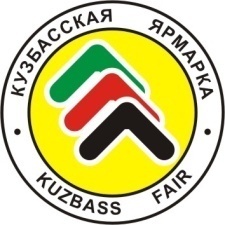 на участие в конкурсе фоторабот «Осенние пейзажи»(все поля бланка обязательны к заполнению, при отсутствии информации – прочерк)Фамилия, имя, отчество участника_______________________________________________________________________________________________________________Возраст участника ______________________________________________________Город проживания______________________________________________________Название конкурсной работы_____________________________________________Фамилия, имя, отчество (для детей) представителя участника (родителя/ руководителя/преподавателя) ___________________________________________________________________________________________________________________Контактный телефон____________________________________________________Адрес эл. почты______________________________________________________________________________________________________________________________Название образовательного учреждения (детский сад, воскресная школа, детский дом и др.)______________________________________________________________Подпись участника/представителя __________________________________________________________________________________________________________________________________Настоящим, я даю своё согласие ВК «Кузбасская Ярмарка»  на обработку персональных данных,  указанных в настоящей заявке. Я согласен(на), что мои персональные данные будут обрабатываться способами, соответствующими целям обработки персональных данных. Настоящее согласие бессрочно. Персональные данные предоставлены добровольно. Дата «____» ________________20___г.                            Подпись _____________________ УТВЕРЖДАЮ:Ф.И.О.: Альбина Викторовна БунееваДолжность: директорООО «Кузбасская ярмарка»,г. НовокузнецкПодпись:Дата: